Mese: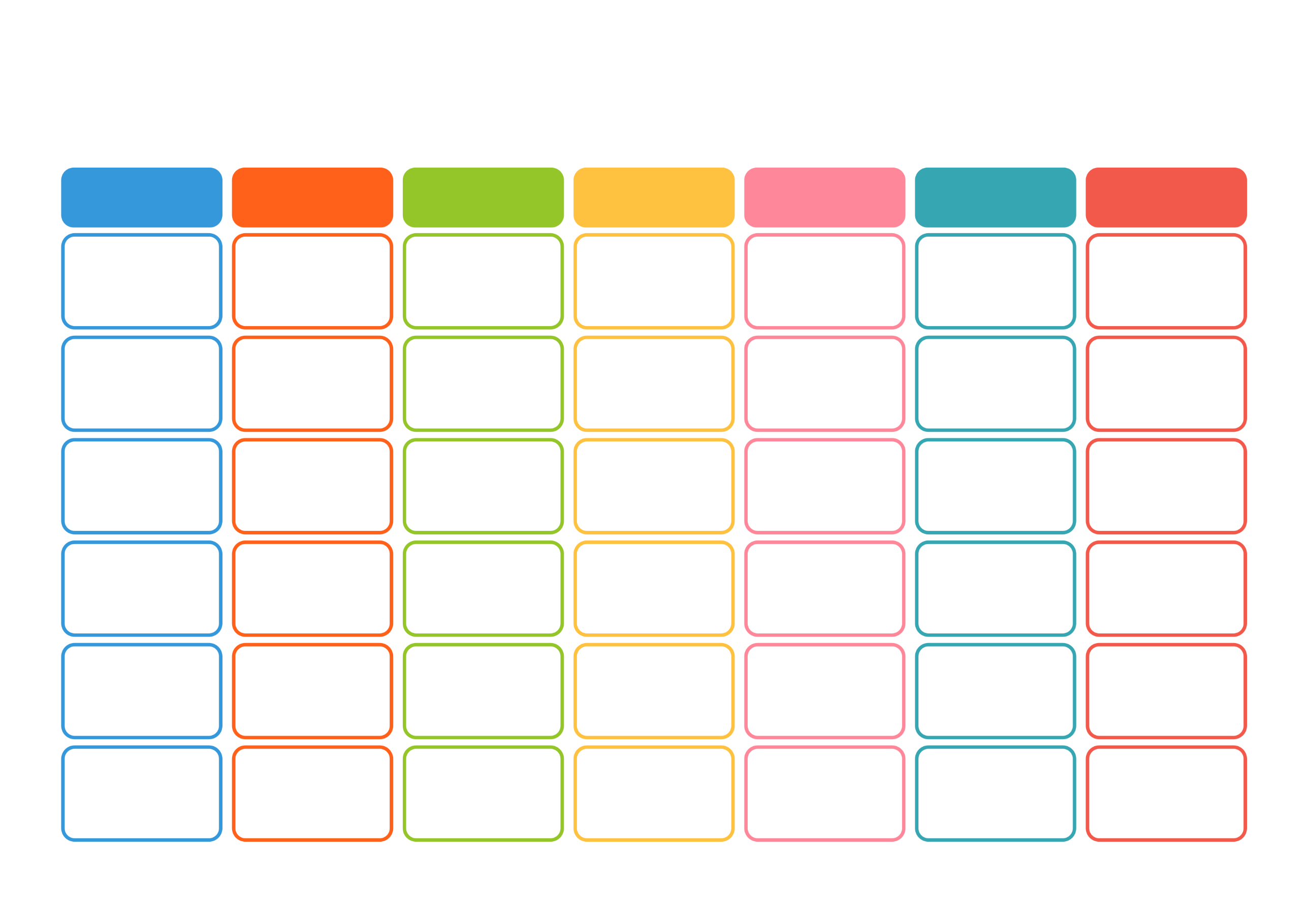 20_____    LUNEDIMARTEDÌMERCOLEDÌGIOVEDIVENERDÌSABATODOMENICA